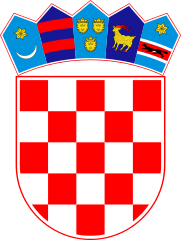 KLASA: 021-05/21-01/49URBROJ: 2178/02-03-21-1Bebrina, 24. studenog 2021. godineNa temelju članka 32. Statuta općine Bebrina (“Službeni vjesnik Brodsko-posavske županije” broj 2/2018, 18/2019 i 24/2019 i „Glasnika Općine Bebrina“ broj 1/2019, 2/2020 i 4/2021) i članka 5.  Poslovnika Općinskog vijeća Općine Bebrina (“Službeni vjesnik Brodsko-posavske županije” broj 5/2018 i „Glasnik Općine Bebrina“ broj 6/2021), Općinsko vijeće općine Bebrina na 4. sjednici održanoj dana 24. studenog 2021. godine donosi ZAKLJUČAK o primanju na znanje Izvješća Mandatne komisije i verifikacije mandata člana Općinskog vijeća općine BebrinaČlanak I.Prima se na znanje Izvješće Mandatne komisije Općinskog vijeća Općine Bebrina o stavljanju mandata u mirovanje (KLASA:021-05/21-01/48, URBROJ:2178/02-03-21-1 od 24. studenog 2021. godine) i verifikacija mandata vijećniku Hrvatske demokratske zajednice Josipu Ćosić.Članak II.	Izvješće Mandatne komisije iz prethodne točke sastavni je dio ovog Zaključka i objavit će se u Glasniku Općine Bebrina.Članak III.	Ovaj Zaključak stupa na snagu danom donošenja, a objavit će se u Glasniku Općine Bebrina. OPĆINSKO VIJEĆE OPĆINE BEBRINADOSTAVITIGlasnik Općine BebrinaJedinstveni upravni odjelPismohrana.